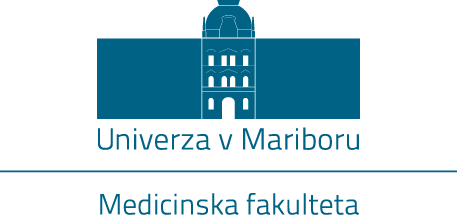 Doktorska disertacija NASLOV ZAKLJUČNEGA DELA(V primeru odobritve izdelave doktorske disertacije v tujem jeziku mora biti naslov doktorske disertacije v slovenskem in tujem jeziku ter razširjen povzetek v slovenskem jeziku, ki mora obsegati najmanj 5 % celotnega dela).Mesec, leto				Ime in priimek avtorjaDoktorska disertacija NASLOV ZAKLJUČNEGA DELAZahvalaZahvalo napišemo, ker se želimo posebej zahvaliti tistim, ki so nam omogočili raziskavo in nam pomagali pri nastajanju pisnega dela. Zahvalo napišemo na naslednjo liho stran za notranjo stranjo zaključnega dela. Stran z zahvalo ne vsebuje številke strani, zahvala pa se nahaja na dnu strani.PovzetekDolžina povzetka naj ne presega 200 besed. Ta stran mora biti v zaključnem delu oštevilčena z ustrezno rimsko številko.Ključne besede: beseda1, beseda2, beseda3 (največ 5)Angleški prevod naslova AbstractThe length of the abstract should not exceed 200 words. In the thesis, the page must be numbered with an appropriate Roman number.Keywords: word1, word2, word3 (maximum 5)Kazalo vsebineKazalo slik	VKazalo GRAFOV	VIKazalo tabel	VII1	Uvod	11.1	Podpoglavje	11.1.1	Podpodpoglavje	22	Drugo poglavje	32.1	Podpoglavje	3Viri in literatura	4ČLANEK KOT DEL DOKTORSKE DISERTACIJE	5PRILOGA A	6delovni življenjepis študenta	7IZJAVA O AVTORSTVU IN ISTOVETNOSTI TISKANE IN ELEKTRONSKE OBLIKE DOKTORSKE DISERTACIJE	8Kazalo slik Slika 1.1: Primer slike	2Slika 2.1: Še en primer slike	3Kazalo GRAFOV(Glej kazalo slik, tabel.)Kazalo tabelTabela 1.1: Primer tabele	1Uporabljeni simboli in kraticeUDK – Univerzalna decimalna klasifikacijaUvodLorem ipsum dolor sit amet, consectetur adipiscing elit, sed do eiusmod tempor incididunt ut labore et dolore magna aliqua. Ut enim ad minim veniam, quis nostrud exercitation ullamco laboris nisi ut aliquip ex ea commodo consequat. Duis aute irure dolor in reprehenderit in voluptate velit esse cillum dolore eu fugiat nulla pariatur. Excepteur sint occaecat cupidatat non proident, sunt in culpa qui officia deserunt mollit anim id est laborum.Tabela 1.1: Primer tabelePodpoglavjeLorem ipsum dolor sit amet, consectetur adipiscing elit, sed do eiusmod tempor incididunt ut labore et dolore magna aliqua. Ut enim ad minim veniam, quis nostrud exercitation ullamco laboris nisi ut aliquip ex ea commodo consequat [1]. Duis aute irure dolor in reprehenderit in voluptate velit esse cillum dolore eu fugiat nulla pariatur. Excepteur sint occaecat cupidatat non proident, sunt in culpa qui officia deserunt mollit anim id est laborum [2].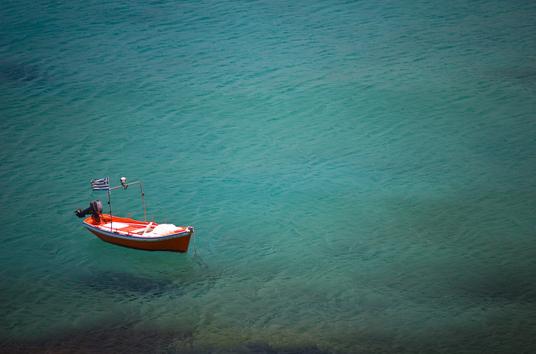 Slika 1.1: Primer slikePodpodpoglavjeLorem ipsum dolor sit amet, consectetur adipiscing elit, sed do eiusmod tempor incididunt ut labore et dolore magna aliqua. Ut enim ad minim veniam, quis nostrud exercitation ullamco laboris nisi ut aliquip ex ea commodo consequat. Duis aute irure dolor in reprehenderit in voluptate velit esse cillum dolore eu fugiat nulla pariatur. Excepteur sint occaecat cupidatat non proident, sunt in culpa qui officia deserunt mollit anim id est laborum. 	(Enačba 1.1)Drugo poglavjeLorem ipsum dolor sit amet, consectetur adipiscing elit, sed do eiusmod tempor incididunt ut labore et dolore magna aliqua. Ut enim ad minim veniam, quis nostrud exercitation ullamco laboris nisi ut aliquip ex ea commodo consequat. Duis aute irure dolor in reprehenderit in voluptate velit esse cillum dolore eu fugiat nulla pariatur. Excepteur sint occaecat cupidatat non proident, sunt in culpa qui officia deserunt mollit anim id est laborum [3].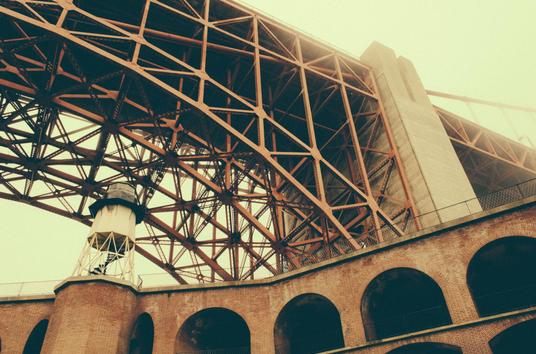 Slika 2.1: Še en primer slikePodpoglavje Lorem ipsum dolor sit amet, consectetur adipiscing elit, sed do eiusmod tempor incididunt ut labore et dolore magna aliqua. Ut enim ad minim veniam, quis nostrud exercitation ullamco laboris nisi ut aliquip ex ea commodo consequat. Duis aute irure dolor in reprehenderit in voluptate velit esse cillum dolore eu fugiat nulla pariatur. Excepteur sint occaecat cupidatat non proident, sunt in culpa qui officia deserunt mollit anim id est laborum.Viri in literaturaČLANEK KOT DEL DOKTORSKE DISERTACIJEPrimer zapisa iz Cobiss:Izvirni znanstveni članekMAVER, Uroš, XHANARI, Klodian, ŽIŽEK, Marko, GRADIŠNIK, Lidija, REPNIK, Katja, POTOČNIK, Uroš, FINŠGAR, Matjaž. Carboxymethyl cellulose/diclofenac bioactive coatings on AISI 316LVM for controlled drug delivery, and improved osteogenic potential. Carbohydrate polymers, ISSN 0144-8617. [Print ed.], 15 Feb. 2020, vol. 230, str. 1-27, doi: 10.1016/j.carbpol.2019.115612. [COBISS.SI-ID 22749718], [JCR, SNIP, WoS do 10. 1. 2020: št. citatov (TC): 0, čistih citatov (CI): 0, čistih citatov na avtorja (CIAu): 0, Scopus do 14. 12. 2019: št. citatov (TC): 0, čistih citatov (CI): 0, čistih citatov na avtorja (CIAu): 0] kategorija: 1A1 (Z, A'', A', A1/2); uvrstitev: SCI, Scopus, MBP; tip dela še ni verificiran točke: 22.78, št. avtorjev: 7PRILOGedelovni življenjepis študentaIZJAVA O AVTORSTVU IN ISTOVETNOSTI TISKANE IN ELEKTRONSKE OBLIKE DOKTORSKE DISERTACIJEUNIVERZA V MARIBORU  MEDICINSKA FAKULTETAIme in priimek študenta/‐ke: Študijski program: Biomedicinska tehnologijaNaslov doktorske disertacije: Mentor/-ica: Somentor/-ica:  Podpisani/‐a študent/‐ka ______________________________izjavljam, da je zaključno delo rezultat mojega znanstvenoraziskovalnega dela; izjavljam, da sem pridobil/‐a vsa potrebna soglasja za uporabo podatkov in avtorskih del v zaključnem delu in jih v zaključnem delu jasno in ustrezno označil/‐a; na Univerzo v Mariboru neodplačno, neizključno, prostorsko in časovno neomejeno prenašam pravico shranitve avtorskega dela v elektronski obliki, pravico reproduciranja ter pravico ponuditi zaključno delo javnosti na svetovnem spletu preko DKUM in drugih informacijskih zbirk in ponudnikov; sem seznanjen/‐a, da bodo dela deponirana/objavljena v DKUM dostopna široki javnosti pod pogoji licence Creative Commons BY‐NC-ND, kar vključuje tudi avtomatizirano indeksiranje preko spleta in obdelavo besedil za potrebe tekstovnega in podatkovnega rudarjenja in ekstrakcije znanja iz vsebin; uporabnikom se dovoli reproduciranje brez predelave avtorskega dela, distribuiranje, dajanje v najem in priobčitev javnosti samega izvirnega avtorskega dela, in sicer pod pogojem, da navedejo avtorja in da ne gre za komercialno uporabo; dovoljujem objavo svojih osebnih podatkov, vezanih na zaključek študija (ime, priimek, leto zaključka študija, naslov zaključnega dela) na spletnih straneh Univerze v Mariboru in v publikacijah Univerze v Mariboru; izjavljam, da je tiskana oblika zaključnega dela istovetna elektronski obliki zaključnega dela, ki sem jo oddal/‐a za objavo v DKUM; izjavljam, da sem seznanjen s pogoji Proquest-a za oddajo in javno objavo doktorske disertacije v podatkovno zbirko ProQuest Dissertations & Theses Global (http://contentz.mkt5049.com/lp/43888/382619/PQDTauthoragreement.pdf). Uveljavljam permisivnejšo obliko licence Creative Commons: ______________________ (navedite obliko).Kraj in datum: ____________________		Podpis študenta/-ke: _____________________Ime in priimek avtorjaIme in priimek avtorjaMentor/(-ica): naziv, ime in priimekMentor/(-ica): naziv, ime in priimekSomentor/(-ica): naziv, ime in priimekSomentor/(-ica): naziv, ime in priimekMesec, leto	UDK klasifikacija:Vrsta besedilaVelikost pisave Oblika pisaveVidez pisaveSprotne opombe11CalibriNormalnoPovzetek.12CalibriLežečeOsnovno besedilo,
vsebina tabel,naslovi slik, naslovi tabel,oznake na slikah,kazalo. 12CalibriNormalno Naslovi podpoglavij.14CalibriNormalnoNaslovi poglavij.18CalibriKrepkoNaslov zaključnega dela.26CalibriKrepko